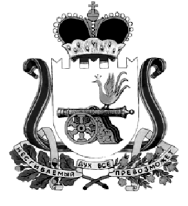 ОТДЕЛ ОБРАЗОВАНИЯАДМИНИСТРАЦИИ МУНИЦИПАЛЬНОГО ОБРАЗОВАНИЯ «КАРДЫМОВСКИЙ  РАЙОН» СМОЛЕНСКОЙ ОБЛАСТИП Р И К А З                               от   21.01.2016                                     № 008О проведении районной научно-практической конференции обучающихся общеобразовательных учреждений   Кардымовского   районаВ соответствии с планом работы Отдела образования Администрации муниципального образования «Кардымовский район» Смоленской области, с целью выявления одаренных детей, развития коммуникативных умений обучающихся старших классов муниципальных бюджетных общеобразовательных учреждений Кардымовского районап р и к а з ы в а ю:Провести 18 марта 2016 года на базе МБОУ «Кардымовская средняя общеобразовательная школа имени Героя Советского Союза С.Н. Решетова» районную научно-практическую конференцию обучающихся 8-11 классов «Юность. Творчество. Поиск», согласно положению (приложение 1). Утвердить состав Оргкомитета (приложение 2) и экспертных групп (жюри) (приложение 3) районной научно-практической конференции обучающихся 8-11 классов «Юность. Творчество. Поиск».Руководителям общеобразовательных учреждений организовать работу по подготовке к участию обучающихся в районной научно-практической конференции обучающихся 8-11 классов «Юность. Творчество. Поиск».Заявки на участие предоставить в Оргкомитет до 19 февраля 2016 года, оформленные исследовательские работы обучающихся до 04 марта 2016 года.Ответственность за организацию и проведение районной научно-практической конференции обучающихся 8-11 классов «Юность. Творчество. Поиск» возложить на Е.Г. Киселеву, ведущего специалиста Отдела образования.Контроль исполнения настоящего приказа оставляю за собой.Начальник Отдела образования 	                            В.В. Азаренкова                                                   Приложение 1к приказу Отдела образования                                                           от 21.01.2016 № 008                                                          ПОЛОЖЕНИЕо районной научно-практической конференции обучающихся 8-11 классов общеобразовательных учреждений Кардымовского района«Юность. Творчество. Поиск»                            Цели и задачи научно-практической конференции:развитие интеллектуальных и творческих способностей обучающихся;приобщение школьников к исследовательской, экспериментально- конструкторской, поисковой деятельности, расширение и углубление научно-практического творчества, теоретических знаний и необходимых профессиональных навыков;создание условий для самореализации старшеклассников; демонстрация и пропаганда лучших достижений обучающихся, опыта работы общеобразовательных учреждений по организации учебной научно-исследовательской деятельности.                    Порядок проведения научно-практической конференции          В конференции принимают участие школьники, обучающиеся в 8-11 классах общеобразовательных учреждений Кардымовского района.	Научно-практическая конференция проходит по направлениям:физико-математическому;гуманитарному;естественному;техническому;краеведческому на тему: «Поисковое движение на современном этапе и его роль в патриотическом воспитании молодежи».          Заявки на участие в районной научно-практической конференции подаются от общеобразовательного учреждения в Оргкомитет до 19 февраля 2016 года, оформленные исследовательские работы обучающихся  до 04 марта 2016 года.Заявки представляются в виде: фамилия, имя, отчество; наименование ОУ, класс; тема; научный руководитель; направление.        Время, место проведения, направления утверждаются приказом Отдела образования Администрации муниципального образования «Кардымовский район» Смоленской области ежегодно.Положение об Оргкомитете       Руководство подготовкой и проведением районной научно-практической конференцией школьников осуществляет  Отдел образования Администрации муниципального образования «Кардымовский район» Смоленской области.      Состав Оргкомитета по подготовке и проведению научно-практической конференции утверждается ежегодно приказом Отдела образования Администрации муниципального образования «Кардымовский район» Смоленской области.      В состав Оргкомитета могут входить директора и заместители директоров общеобразовательных учреждений, специалисты Отдела образования, руководители районных методических объединений. Председатель
Оргкомитета назначается приказом Отдела образования Администрации муниципального образования «Кардымовский район» Смоленской области.                      Оргкомитет научно-практической конференции:определяет общий порядок проведения конференции;издает необходимые материалы для проведения конференции;осуществляет подготовку, проводит конференцию;формирует состав жюри по секциям, организует их работу;оказывает методическую помощь общеобразовательным учреждениям в проведении школьных конференций обучающихся;представляет к награждению наиболее активных членов жюри, организаторов конференций, научных руководителей;систематизирует и отбирает материалы по итогам конференции для публикаций сборника научно-исследовательских работ обучающихся;участвует в решении финансовых вопросов и материального обеспечения конференции.                                                       Положение о жюриПредметно-методическое жюри состоит из 3-х человек.В состав предметно - методического жюри входят руководители школьных
методических объединений учителей, учителя высшей и первой категории района.Состав жюри утверждается приказом Отдела образования Администрации муниципального образования «Кардымовский район» Смоленской области.Члены жюри:осуществляют экспертизу докладов участников конференции;определяют дипломантов конференции школьников, согласно положения об оценке работ;представляют участников к награждению.                    Подведение итогов конференции и награжденияИтоги конференции подводят члены жюри по результатам работы секций и представляют в Оргкомитет.Награждение участников конференции проводит Оргкомитет на конференции.Награждение участников конференции проводится по следующим номинациям: дипломант конференции (диплом победителя);благодарность за участие (сертификат участника).                                      По итогам районной конференции:издается приказ Отдела образования;издается сборник лучших научно-исследовательских работ обучающихся;представляются работы обучающихся на научно-практические конференции регионального уровня.Финансирование конференции        1. Финансирование районных научно-практических конференций осуществляется за счет средств Отдела образования Администрации муниципального образования «Кардымовский район» Смоленской области.        2. В финансировании конференции могут участвовать частные лица, различные коммерческие структуры.                                         ТРЕБОВАНИЯк научно-исследовательской работе школьников         Работа должна быть в объеме до 20 машинописных страниц формата А4 , интервал – 1,5 и содержать: Оглавление или план.Введение. Введение включает аналитический обзор литературы по избранной теме, обоснование оригинальности данного исследования, его цели и задачи (1-2 стр.)Основная часть. Основная часть может состоять из нескольких разделов (частей), которые включают теоретическую основу исследования, собственно исследовательскую и практическую часть.Заключение. Заключение содержит обобщающие выводы по всей работе, рекомендации к внедрению (1-2 стр.).Список литературы.Приложения, таблицы, иллюстрации.Формальные критерии оценки работы (в баллах)1. Эрудированность автора в рассматриваемой области:степень знакомства с современным состоянием проблемы (10);использование известных результатов и научных фактов в области (10);полнота цитируемой литературы, ссылки на ученых и исследователей, занимающихся данной проблемой (5).Максимальное количество баллов – 25.2. Устное выступление:  степень раскрытия проблемы (5); свобода владения материалом (5); ответы на вопросы (5).    Максимальное количество баллов – 15.3. Оценка собственных достижений автора: степень новизны полученных результатов (10);научная и практическая значимость работы (15);владение автором научным и специальным аппаратом в рассматриваемой области знаний (15).   Максимальное количество баллов – 40.4.	Характеристики работы: грамотность и логичность письменного изложения материала (10);структура работы (введение, постановка задачи, решение, вывод) (10).Максимальное количество баллов – 20.Работы, не отвечающие перечисленным требованиям, не рассматриваются. Своевременное направление заявок и правильное оформление конкурсных работ возлагаются на представляющие их общеобразовательные учреждения и руководителей работ.                                                                    Приложение 2к приказу Отдела образования Администрации муниципального образования «Кардымовский район» Смоленской области 21.01.2016  № 008Составоргкомитета районной научно-практической конференции обучающихся8-11 классов «Юность. Творчество. Поиск»Председатель оргкомитета – В.В. Азаренкова – начальник Отдела образования             Администрации  муниципального    образования                        «Кардымовский район»     Смоленской     области;Заместитель председателя – В.М. Горбачева – главный    специалист        Отдела                                                      образования  Администрации     муниципального                                                   образования    «Кардымовский район» Смоленской областиЧлены оргкомитета:                                                                             Приложение 3к приказу Отдела образования Администрации муниципального образования «Кардымовский район» Смоленской области 21.01.2016  № 008                                                                  Составэкспертных групп (жюри)  районной научно-практической конференции обучающихся 8-11 классов «Юность. Творчество. Поиск»1. Физико-математические науки:                                               2. Гуманитарные науки:                                                 3. Естественные науки:                                                  4. Технические науки:                                                        5. Краеведение:1.Е.Г. Киселева-ведущий специалист Отдела образования2.А.С. Алыканова -менеджер Отдела образования3.И.С. Петросян -директор МБОУ ДОД «Центр детского творчества»4.Г.Н. Кузовчикова-директор МБУК «Историко-краеведческий музей»5.Э.Ф. Булахова-представитель СМИ Кардымовского района1.Н.А. Качур-учитель математики МБОУ «Кардымовская СШ»2.Л.И. Глахова-учитель математики, физики МБОУ «Шокинская ОШ»3.Н.И. Хмызова-учитель математики МБОУ «Кардымовская СШ»1.Е.А. Лияскина-учитель русского языка и литературы МБОУ «Кардымовская СШ»2.Т.Н. Стригачева-учитель русского языка МБОУ «Тюшинская СШ»3.Т.А. Хруленко -учитель русского языка МБОУ «Соловьевская ОШ»1.Е.Н. Новикова -учитель географии МБОУ «Тюшинская СШ»2.Е.А. Полуэктова -учитель географии МБОУ «Кардымовская СШ»3.Н.П. Батюк-учитель географии и биологии МБОУ «Шокинская ОШ»1.Т.П. Николаенкова-учитель технологии МБОУ «Кардымовская СШ»2.С.О. Калачева-учитель ИЗО, технологии МБОУ «Кардымовская СШ»3.Е.А. Давыдова-педагог МБОУ ДОД «Центр детского творчества» 1.О.Е. Ковалева- ведущий специалист по делам молодежи Отдела образования2.Н.В. Силина-учитель истории и обществознания МБОУ «Шокинская ОШ»»3.Т.О. Короленко-научный сотрудник районного краеведческого музея МБУК «Историко-краеведческий музей»